The Teaching & Learning Continuum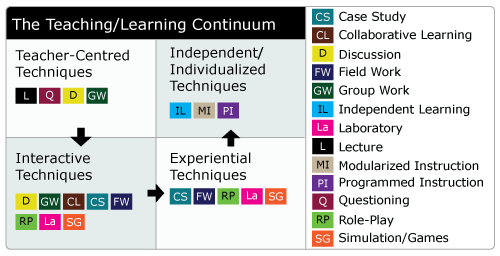 